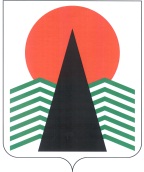 АДМИНИСТРАЦИЯ  НЕФТЕЮГАНСКОГО  РАЙОНАпостановлениег.НефтеюганскО внесении изменений в постановление администрацииНефтеюганского района от 28.11.2016 № 2137-па «Об утверждении перечня должностных лиц администрации Нефтеюганского района, уполномоченных составлять протоколы об административных правонарушениях» 	В связи с кадровыми изменениями  п о с т а н о в л я ю:Внести изменения в постановление администрации Нефтеюганского 
района от 28.11.2016 № 2137-па «Об утверждении перечня должностных лиц администрации Нефтеюганского района, уполномоченных составлять протоколы 
об административных правонарушениях», изложив приложение к постановлению 
в редакции согласно приложению к настоящему постановлению.Настоящее постановление подлежит размещению на официальном сайте органов местного самоуправления Нефтеюганского района.Контроль за выполнением постановления возложить на первого заместителя главы Нефтеюганского района С.А.Кудашкина.Глава района 					 		Г.В.ЛапковскаяПриложениек постановлению администрации Нефтеюганского районаот 24.04.2017 № 655-паПЕРЕЧЕНЬдолжностных лиц администрации Нефтеюганского района, уполномоченных составлять протоколы об административных правонарушениях, предусмотренных Законом Ханты-Мансийского автономного округа - Югры от 11.06.2010 № 102-оз 
«Об административных правонарушениях»24.04.2017№ 655-па№ 655-па№Наименование должности лица, уполномоченного составлять протоколы об административных правонарушенияхНомер статьи Закона Ханты-Мансийского автономного округа - Югры от 11.06.2010 № 102-оз «Об административных правонарушениях», в соответствии с которой должностное лицо уполномочено составлять протокол1.Начальник административного управления22.Начальник контрольно-ревизионного управления10, 153.Начальник управления специальных мероприятий10, 154.Председатель комитета гражданской защиты населения Нефтеюганского района10, 15, 205.Начальник отдела по сельскому хозяйству 20.1, 20.26.Заместитель начальника отдела по сельскому хозяйству 20.1, 20.27.Заместитель начальника отдела по опеке и попечительству 78.Специалист-эксперт управления 
по вопросам местного самоуправления и обращениям граждан 49.Специалист-эксперт отдела по транспорту и дорогам департамента строительства и жилищно-коммунального комплекса Нефтеюганского района1310.Муниципальный жилищный инспектор отдела муниципального жилищного контроля департамента строительства и жилищно-коммунального комплекса Нефтеюганского района23